Stappenplan: Praatbox (Jit-si)  4de leerjaar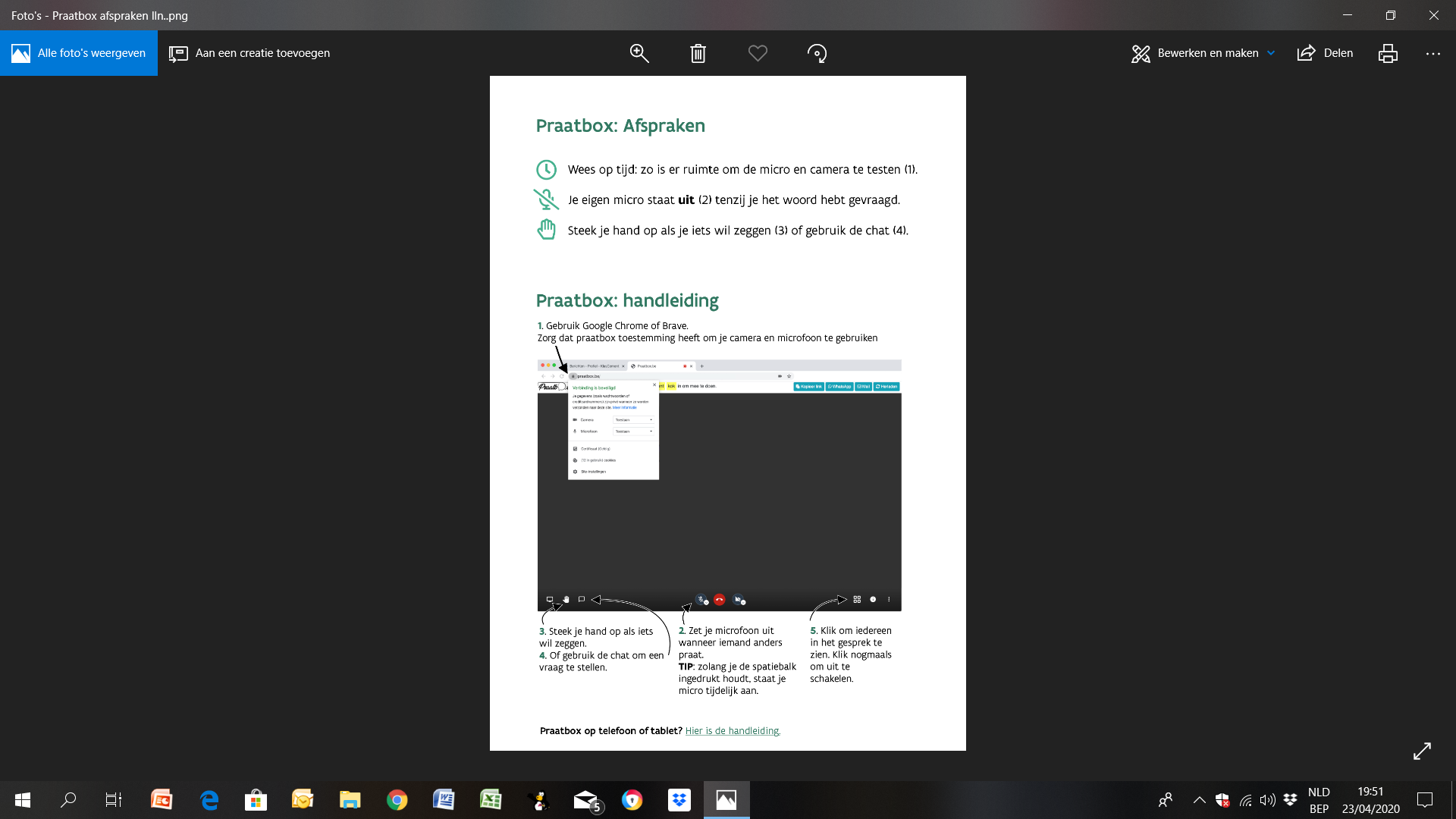 